                          SPORTINĖ PRAMOGA  „AKTYVUS VAIKAS – 2017“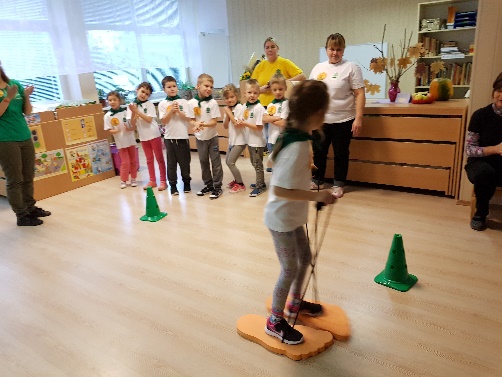 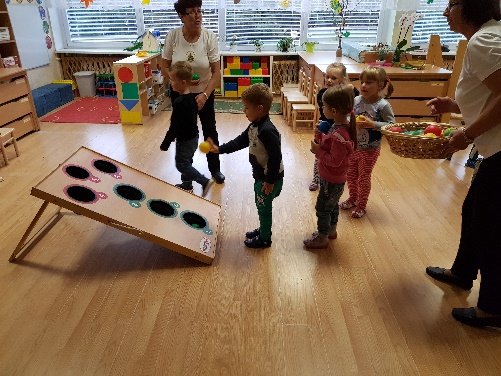 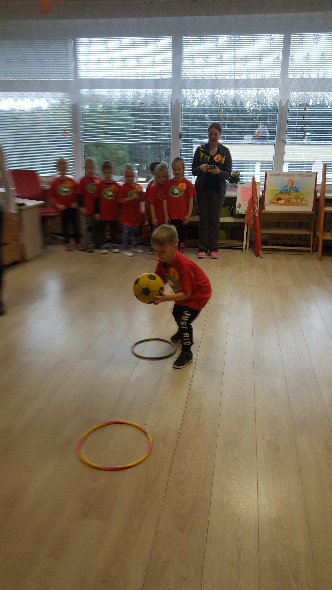 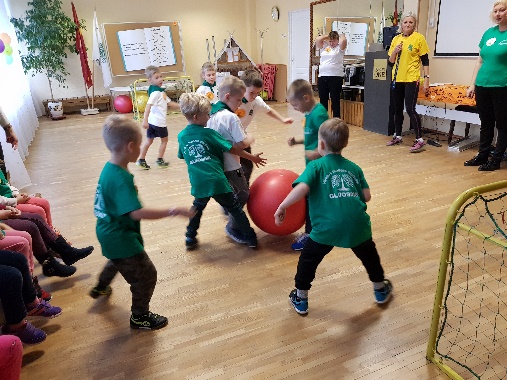 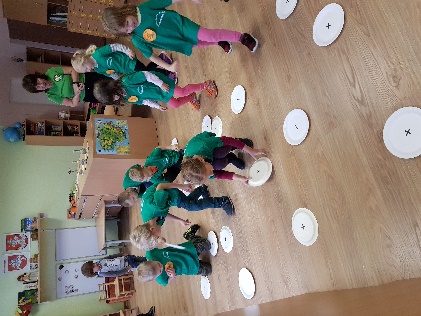 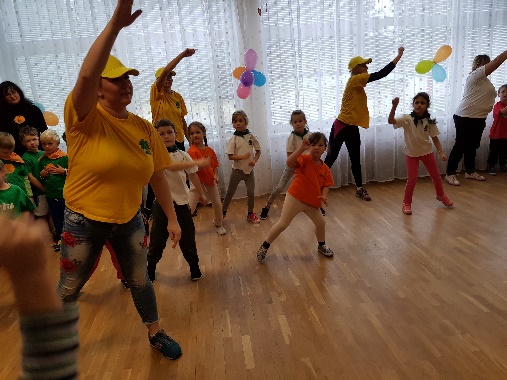 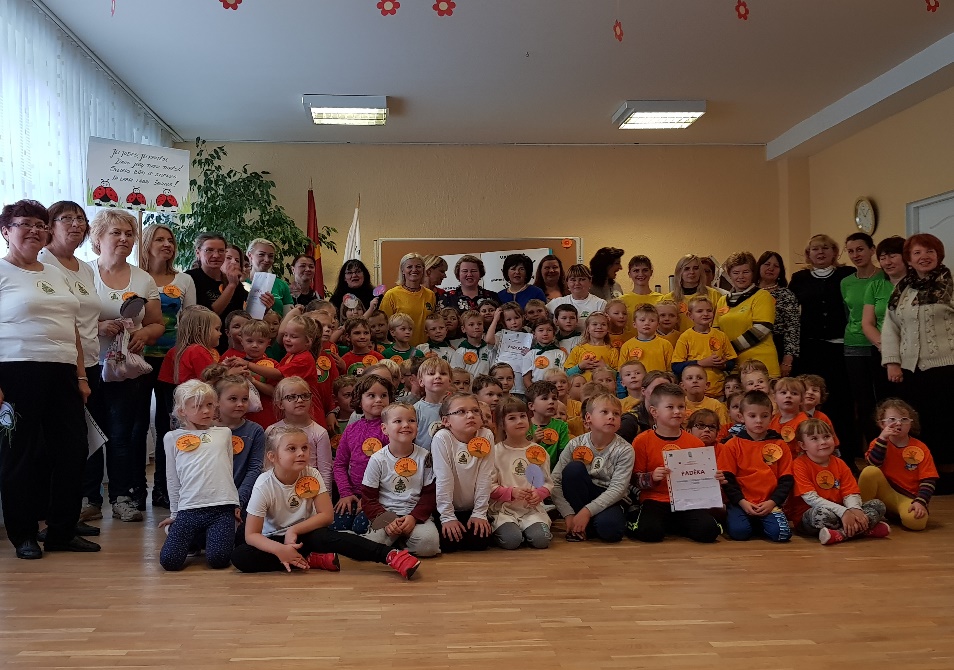 